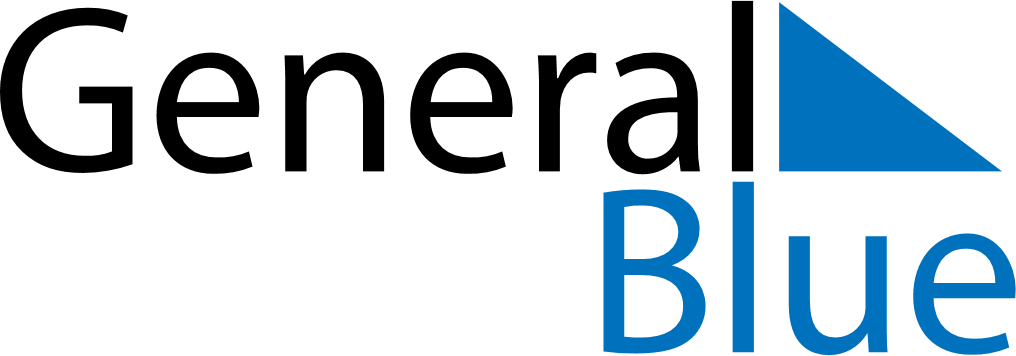 March 2029March 2029March 2029United StatesUnited StatesMONTUEWEDTHUFRISATSUN123456789101112131415161718St. Patrick’s Day19202122232425262728293031